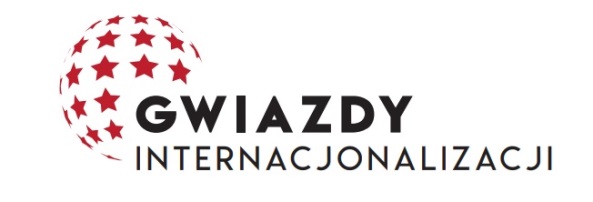 Gwiazdy Internacjonalizacji / Internationalization StarsANKIETA / QUESTIONNAIREOsoba rekomendująca / Recommending personKandydat / CandidateOsiągnięcia, uczestnictwo i organizacja projektów i wydarzeń o charakterze międzynarodowym, przyznane nagrody i wyróżnienia, aktywność na rzecz  umiędzynarodowienia i wielokulturowości itp. / Achievements, participation and realization of projects, awards in competitions, commitment to internationalization and multiculturalism, etc.Dlaczego Pan/Pani uważa kandydata za najlepszego pracownika w dziedzinie umiędzynarodowienia w Polsce? Proszę opisać krótko jego działania i osiągnięcia. / Why do you consider the candidate to the best internationalization staff member in Poland? Please provide a short description of his/her activities and achievements.………………………………………………………………………………………………………………………………………………………………………………………………………………………………………………………………………………………………………………………………………………………………………………………………………………………………………………………………………………………………………………………………………………………………………………………………………………………………………………………………………………………………………………………………………………………………………………………………………………………………………………………………………………………………………………………………………………………………………………………………………………………………………………………………………………………………………………………………………………………………………………………………………………………………………………………………………………………………………………………………………………………………………………………………………………………………………………………………………………………………………………………………………………………………………………………………………………………………………………………………………………………………………………………………………………………………………………………………………………………………………………………………………………………………………………………………………………………………………………………………………………………………………………………………………………………………………………………………………………………………………………………………………………………………………………………………………………………………………………………………………………………………………………………………………………………………………………………………………………………………………………………………………………………………………………………………………………………………………………………………………………………………………………………………………………………………………………………………………………………………………………………………………………………………………………………………………………………………………Fundacja Edukacyjna “Perspektywy” zobowiązuje się do przetwarzania powyższych danych osobowych wyłącznie na potrzeby konkursu Gwiazdy Umiędzynarodowienia. / Perspektywy Education Foundation guarantees that the personal data submitted in this questionnaire will be used only for purpose of the Stars of Internationalization competition. Formularz proszę przesłać pocztą elektroniczną do 20 grudnia 2019 r. na adresgwiazdy@perspektywy.pl; tel. 22 628 58 62 w. 31Please send the questionnaire by e-mail till December 20th 2019 to gwiazdy@perspektywy.pl; tel. + 48 22 628 58 62 ex. 31Imię i nazwisko / First name, surnameFunkcja / PositionInstytucja / InstitutionAdres do korespondencji /Correnspondence addressE-mail / E-mail addressTelefon / Phone numberImię i nazwisko / First name, surnameData urodzenia / Date of birthUczelnia / UniversityDział/ Jednostka / Department (Unit)Stanowisko / Position Pełnione funkcje / Function Rok rozpoczęcia pracy na uczelni wyższej E-mail / E-mail addressTelefon / Phone numberKategoria/ Category□ Management Star               □ Teaching Star               □ Marketing Star                   □ Research Star  □  Rising Star                                          □ Public Diplomacy StarKategoria/ Category□ Management Star               □ Teaching Star               □ Marketing Star                   □ Research Star  □  Rising Star                                          □ Public Diplomacy Star1.2.3.4.5.Podpis osoby rekomendującej /Recommending person’s signature…………………………………………………………………